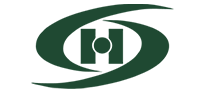 Hightower High School Band Booster Organization General Parent Meeting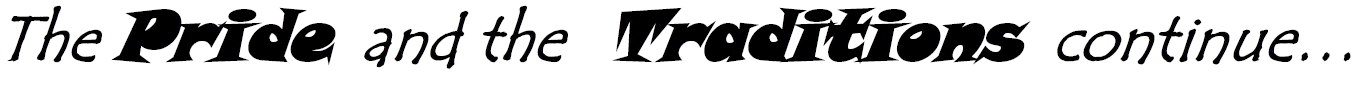 www.canenationband.comOctober 26, 2022Meeting held via ZoomEstablish Quorum, Call to Order:  7:05pmSecretary’s Report:  Copies of meeting minutes were emailed to board.Treasurer’s Report:	Beginning Balance as of October 26, 2022: $48,194.68				Income:  Expenses: 				Ending Balance as of October 26, 2022: Amegy Band Balance as of October 26, 2022: President’s Report:         -Review of Action Items:         -update Cane Nation Website (K. Jerome, L. Bailey, M. Ruggs)         -on Charms update student accounts (K. Jerome)-make sure Jot Form, Charms and                                                                                    PayPal are lining up (please check your charms accounts to make sure there are not any discrepancies)  Fundraisers:      Double Good PopcornWill begin November 1st-5thWill be used towards the Disney Trip to decrease expensesPrizes will be available for the top three sellers!Band members not attending the Disney Trip are not permitted to participate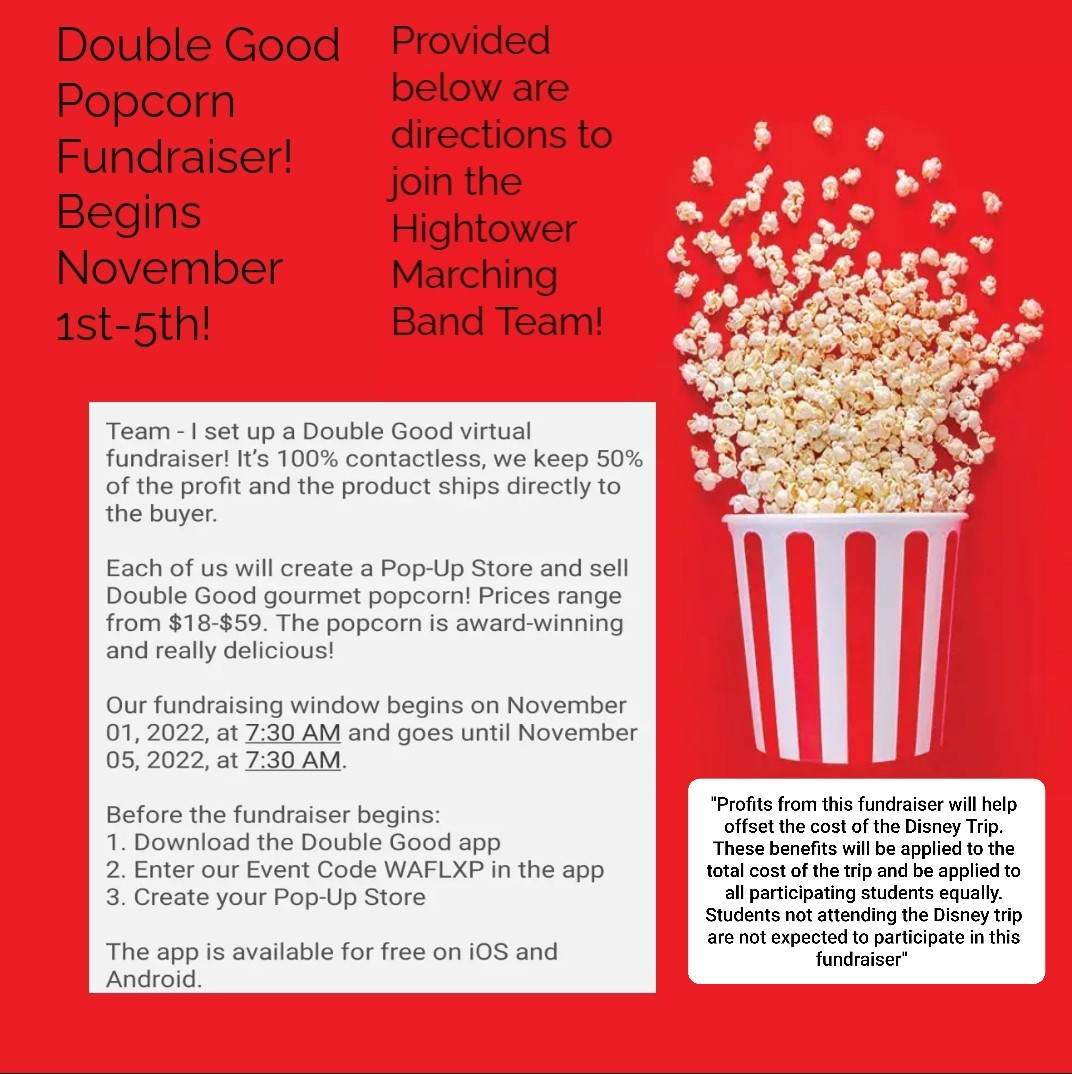       Wreaths Across America ApprovedWill begin towards the end of November       Amazon               - Still ongoing               - Information is provided on the Cane Nation Website      Kroger               - Still ongoing               - Information is provided on the Cane Nation Website       Aim Fundraising               -Approved               -will begin in December     Following Fundraisers maybe added:Mattress FundraiserVertical Raise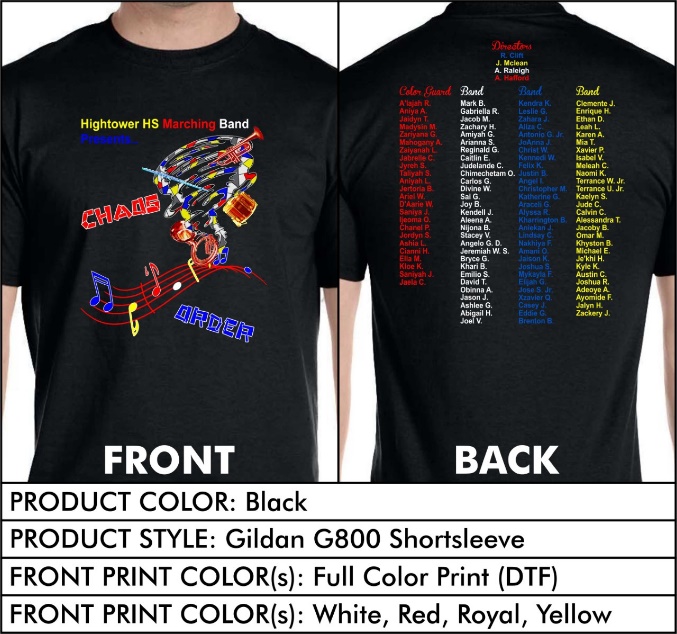      UIL/Show shirt:Have been delivered!T-shirt design contest winners: Chanel Powell and Araceli Garcia! Prizes have been received for contest winners!    Senior NightNovember 3rd Have two Parent Volunteers helping with plans and preparationSenior signs have been deliveredSenior banners may be available for purchase depending upon responses from Seniors and Senior parents, only $35 for a 24x36 banner, if you are interested, please email me at canenationband@gmail.com ASAP and please attach a photo of your Senior. Either a Senior picture or Band picture. A meal will be provided for the Seniors as well as the Senior’s parents or special guests. Parents will be escorting their Senior onto the Football Field for Senior Recognition  Banquet:We would like to create a Parent Volunteer Banquet CommitteeDuties: help with finding a venue, help collect and compare venue prices, get prices from the venue for food and decorationsOnce venue, food and decorations are selected Booster will pay for the eventDates to consider for having the event: May 12th, 13th, 19th, or 20th Food Donations: Time to restock our snack supplies!WaterGranola barsChips Fruit snacks Kool Aid JammersCapri Suns Cheez itsGoldfish     •  Other questions, business, and items to handleOther Officer Reports: Sponsor/Donation:Sienna Plantation Animal HospitalColor Guard Donation Amount $1000HEBColor Guard Donation Amount $250The Blackbaud Giving Fund Disney Trip:             - Payments will begin September 1st, 2022               - Will be setup via PayPal (email with links to setup full payment or payment                    arrangements/plan was sent)                            - Trip dates approved Friday March 10th-15th             - Cost $1445 (insurance included)             - Booster will provide 4 meals (1 dinner, 2 breakfasts, 1 lunch)             - Currently we have 58 students who are attending              - you may also pay by cash or check              -Will notify parents soon on how to make travel arrangements etc. if they would                 like to go on the Disney TripCommittee Reports:    Upcoming Dates: (playoff schedule will be sent out soon, Region music will be handed out soon, Solo and Ensemble music will be ready before the Winter break)General Meeting 10/26/2022Football Game vs Clements 10/27/2022No School 10/31/2022All Region Orchestra Winds Audition 11/1/2022                                  Football Game vs Austin (Senior Night) 11/3/2022Executive Board Meeting 11/8/2022Playoffs Window Begins 11/10/2022-11/26/2022Dreamgirls Rehearsal 11/10/2022Color Guard Drill Day 11/12/2022All Region Phase 1 First Night 11/14/2022Dreamgirls Rehearsal 11/15/2022All Region Phase 1 Second Night 11/16/2022Thanksgiving Break 11/21/2022-11/25/2022Dreamgirls Rehearsal 11/29/2022General Meeting 11/29/2022Christmas Concert December 6thDreamgirls Production last weekend in JanuaryPrincipal & Directors Report:Updates on our current directionNeedsBand member’s schedules are still being adjusted for the members that are still not currently in a band classOld Business:	New Business:Items for Next MeetingPlease fill out Survey coming soon with information, regarding Block SchedulingAdjournment: 7:27pm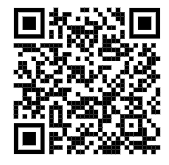 Criminal History Application Link Forward Approval Email to canenationband@gmail.com 